Образец заполнения             ЗАЯВКА ООО «Наименование Вашей организации», именуемое в дальнейшем «Клиент» просит             ООО «ЛИКАРД», именуемое в дальнейшем «Исполнитель» выдать Карты по договору № 11111111от 01.01.2021 (далее – договор), согласно нижеприведенной таблице:Место передачи Карт Исполнителем Клиенту (указать адрес Пункта выдачи Карт/Офиса продаж Исполнителя):  АЗС 77777 , УКАЗАТЬ ПОЛНЫЙ АДРЕС НАХОЖДЕНИЯ АЗС_____________________________________________________________________ От Клиента: ___________/__________________«______» ___________ 20___ годаЗАЯВКА _________________________________________, именуемое в дальнейшем «Клиент» просит              ООО «ЛИКАРД», именуемое в дальнейшем «Исполнитель» выдать Карты по договору                                № RU ______________от ______________ (далее – договор), согласно нижеприведенной таблице:Место передачи Карт Исполнителем Клиенту (указать адрес Пункта выдачи Карт/Офиса продаж Исполнителя1):__________________________________________________________________________________________________________________________________________________________________От Клиента: ___________/__________________«______» ___________ 20___ года      Общее количество ПТК, шт:   УКАЗАТЬ количество карт цифрой и прописью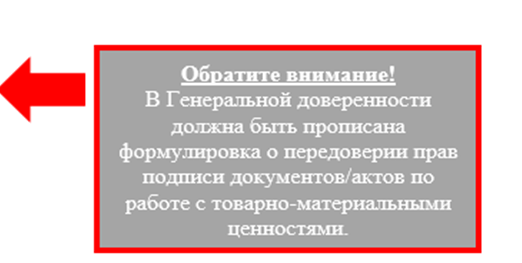  адреса Пунктов выдачи Карт/Офисов продаж указаны на Сайте      Общее количество ПТК, шт.:       адреса Пунктов выдачи Карт/Офисов продаж указаны на Сайте